Куратор проекта ППМИ, Управляющий делами Администрации Старорусского муниципального района, Людмила Николаевна Бобрукевич и главный специалист Администрации Медниковского сельского поселения Татьяна Валентиновна Кокушева обсудили этапы реализации ППМИ -2022, решили ряд вопросов по выбору приоритетного направления развития территории, а также рассмотрели ньюансы создания нового ТОС на территории Медниковского сельского поселения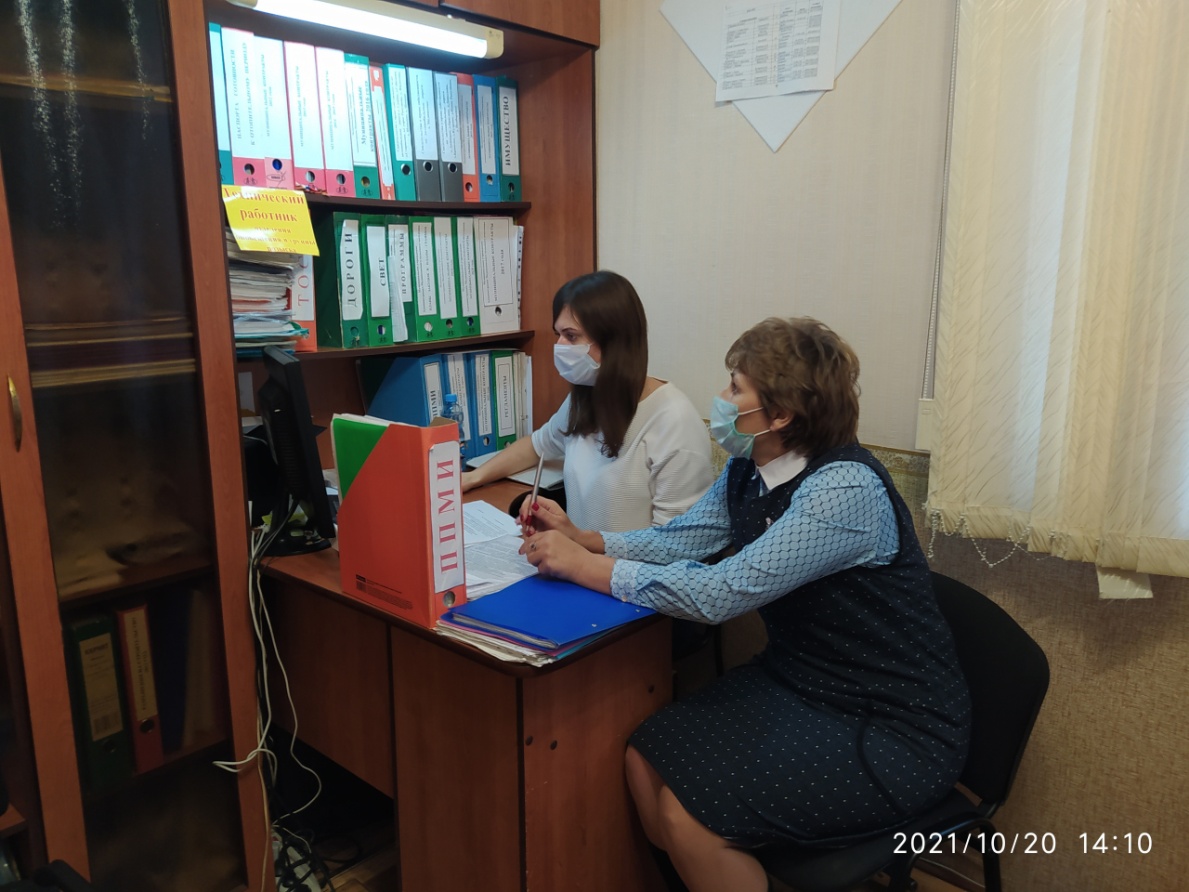 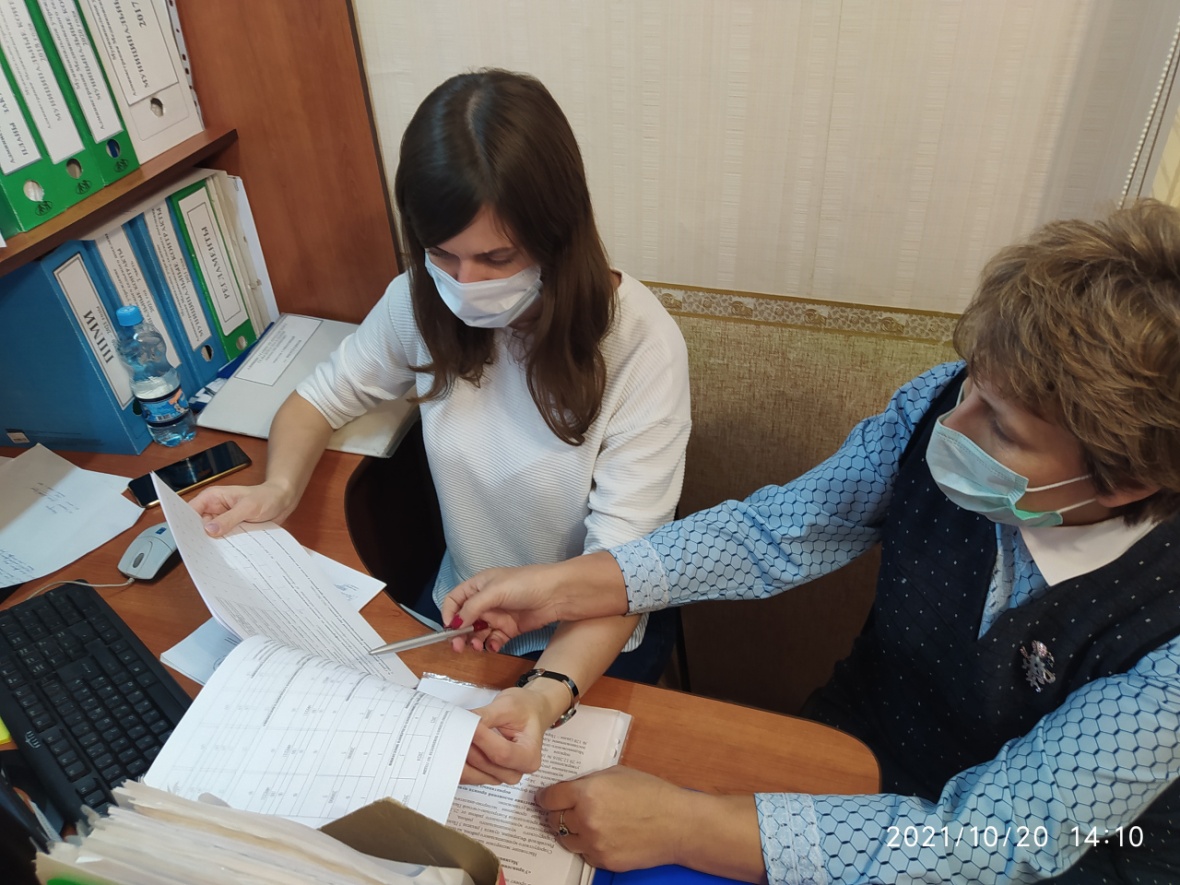 